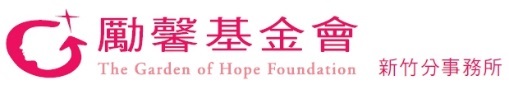 目睹暴力兒少服務方案個案轉介單個案姓名*身分證字號*身分證字號*個案:個案:個案姓名*身分證字號*身分證字號*主要照顧者:主要照顧者:就讀學校與班級出生年月日*出生年月日*      年      月      日      年      月      日地址戶籍地：戶籍地：戶籍地：戶籍地：戶籍地：戶籍地：戶籍地：地址現居地*：現居地*：現居地*：現居地*：現居地*：現居地*：現居地*：主要照顧者*姓名與個案*關係聯絡電話*聯絡電話*手機：主要照顧者*姓名與個案*關係聯絡電話*聯絡電話*住家：案家已有資源□婦/成保社工-單位/主責姓名：□相對人社工-單位/主責姓名/聯絡方式：□其他-單位/服務項目/社工姓名/聯絡方式：□婦/成保社工-單位/主責姓名：□相對人社工-單位/主責姓名/聯絡方式：□其他-單位/服務項目/社工姓名/聯絡方式：□婦/成保社工-單位/主責姓名：□相對人社工-單位/主責姓名/聯絡方式：□其他-單位/服務項目/社工姓名/聯絡方式：□婦/成保社工-單位/主責姓名：□相對人社工-單位/主責姓名/聯絡方式：□其他-單位/服務項目/社工姓名/聯絡方式：□婦/成保社工-單位/主責姓名：□相對人社工-單位/主責姓名/聯絡方式：□其他-單位/服務項目/社工姓名/聯絡方式：□婦/成保社工-單位/主責姓名：□相對人社工-單位/主責姓名/聯絡方式：□其他-單位/服務項目/社工姓名/聯絡方式：□婦/成保社工-單位/主責姓名：□相對人社工-單位/主責姓名/聯絡方式：□其他-單位/服務項目/社工姓名/聯絡方式：家系圖*家庭成員資訊家庭概況*(例:家庭成員基本資料-姓名/年齡/就學(業)/身分別/國籍別/成員互動關係)當次暴力事件與受暴者因應方式、受暴史服務之後續處遇計畫家庭概況*(例:家庭成員基本資料-姓名/年齡/就學(業)/身分別/國籍別/成員互動關係)當次暴力事件與受暴者因應方式、受暴史服務之後續處遇計畫家庭概況*(例:家庭成員基本資料-姓名/年齡/就學(業)/身分別/國籍別/成員互動關係)當次暴力事件與受暴者因應方式、受暴史服務之後續處遇計畫家庭概況*(例:家庭成員基本資料-姓名/年齡/就學(業)/身分別/國籍別/成員互動關係)當次暴力事件與受暴者因應方式、受暴史服務之後續處遇計畫家庭概況*(例:家庭成員基本資料-姓名/年齡/就學(業)/身分別/國籍別/成員互動關係)當次暴力事件與受暴者因應方式、受暴史服務之後續處遇計畫家庭概況*(例:家庭成員基本資料-姓名/年齡/就學(業)/身分別/國籍別/成員互動關係)當次暴力事件與受暴者因應方式、受暴史服務之後續處遇計畫家庭概況*(例:家庭成員基本資料-姓名/年齡/就學(業)/身分別/國籍別/成員互動關係)當次暴力事件與受暴者因應方式、受暴史服務之後續處遇計畫目睹程度與情形評估目睹程度與情形評估目睹程度與情形評估目睹程度與情形評估目睹程度與情形評估目睹程度與情形評估目睹程度與情形評估目睹程度與情形評估1.目睹暴力持續時間1.目睹暴力持續時間孩子從「    」歲開始目睹暴力，至今已持續目睹暴力「     」年的時間孩子從「    」歲開始目睹暴力，至今已持續目睹暴力「     」年的時間孩子從「    」歲開始目睹暴力，至今已持續目睹暴力「     」年的時間孩子從「    」歲開始目睹暴力，至今已持續目睹暴力「     」年的時間孩子從「    」歲開始目睹暴力，至今已持續目睹暴力「     」年的時間孩子從「    」歲開始目睹暴力，至今已持續目睹暴力「     」年的時間2.目睹暴力的頻繁程度2.目睹暴力的頻繁程度□每次都目睹暴力   □經常目睹   □偶爾目睹   □很少目睹   □不曾目睹□每次都目睹暴力   □經常目睹   □偶爾目睹   □很少目睹   □不曾目睹□每次都目睹暴力   □經常目睹   □偶爾目睹   □很少目睹   □不曾目睹□每次都目睹暴力   □經常目睹   □偶爾目睹   □很少目睹   □不曾目睹□每次都目睹暴力   □經常目睹   □偶爾目睹   □很少目睹   □不曾目睹□每次都目睹暴力   □經常目睹   □偶爾目睹   □很少目睹   □不曾目睹3.最近一次目睹暴力時間*3.最近一次目睹暴力時間*□一星期內   □一個月內   □半年內   □一年內   □三年內   □三年以上□一星期內   □一個月內   □半年內   □一年內   □三年內   □三年以上□一星期內   □一個月內   □半年內   □一年內   □三年內   □三年以上□一星期內   □一個月內   □半年內   □一年內   □三年內   □三年以上□一星期內   □一個月內   □半年內   □一年內   □三年內   □三年以上□一星期內   □一個月內   □半年內   □一年內   □三年內   □三年以上4.兒童目睹暴力的情形*4.兒童目睹暴力的情形*□直接目睹且常被波及暴力而受傷或遭打罵 □直接目睹但並未被暴力波及 □躲在房間內聽到爭吵聲響               □暴力完畢後看到結果或是聽聞他人轉述□直接目睹且常被波及暴力而受傷或遭打罵 □直接目睹但並未被暴力波及 □躲在房間內聽到爭吵聲響               □暴力完畢後看到結果或是聽聞他人轉述□直接目睹且常被波及暴力而受傷或遭打罵 □直接目睹但並未被暴力波及 □躲在房間內聽到爭吵聲響               □暴力完畢後看到結果或是聽聞他人轉述□直接目睹且常被波及暴力而受傷或遭打罵 □直接目睹但並未被暴力波及 □躲在房間內聽到爭吵聲響               □暴力完畢後看到結果或是聽聞他人轉述□直接目睹且常被波及暴力而受傷或遭打罵 □直接目睹但並未被暴力波及 □躲在房間內聽到爭吵聲響               □暴力完畢後看到結果或是聽聞他人轉述□直接目睹且常被波及暴力而受傷或遭打罵 □直接目睹但並未被暴力波及 □躲在房間內聽到爭吵聲響               □暴力完畢後看到結果或是聽聞他人轉述5.目睹家長成員暴力（如有才填寫）5.目睹家長成員暴力（如有才填寫）□目睹瀕臨死亡情景  □目睹流血情景  □目睹毆打致命傷處  □目睹         □目睹瀕臨死亡情景  □目睹流血情景  □目睹毆打致命傷處  □目睹         □目睹瀕臨死亡情景  □目睹流血情景  □目睹毆打致命傷處  □目睹         □目睹瀕臨死亡情景  □目睹流血情景  □目睹毆打致命傷處  □目睹         □目睹瀕臨死亡情景  □目睹流血情景  □目睹毆打致命傷處  □目睹         □目睹瀕臨死亡情景  □目睹流血情景  □目睹毆打致命傷處  □目睹         6.目睹暴力後創傷影響6.目睹暴力後創傷影響□（1）退化或退縮行為                            □（2）有自傷或傷人□（3）經常處在焦慮、害怕、恐懼、不安全感        □（4）注意力難集中□（5）問題解決方式很負向：如肢體暴力、語言暴力  □（6）人際關係不好□（7）情緒起伏很大，難以平復                    □（8）抱怨身體不舒服□（9）用誇大語言或行為吸引他人注意              □（10）比同齡孩子早熟□（1）退化或退縮行為                            □（2）有自傷或傷人□（3）經常處在焦慮、害怕、恐懼、不安全感        □（4）注意力難集中□（5）問題解決方式很負向：如肢體暴力、語言暴力  □（6）人際關係不好□（7）情緒起伏很大，難以平復                    □（8）抱怨身體不舒服□（9）用誇大語言或行為吸引他人注意              □（10）比同齡孩子早熟□（1）退化或退縮行為                            □（2）有自傷或傷人□（3）經常處在焦慮、害怕、恐懼、不安全感        □（4）注意力難集中□（5）問題解決方式很負向：如肢體暴力、語言暴力  □（6）人際關係不好□（7）情緒起伏很大，難以平復                    □（8）抱怨身體不舒服□（9）用誇大語言或行為吸引他人注意              □（10）比同齡孩子早熟□（1）退化或退縮行為                            □（2）有自傷或傷人□（3）經常處在焦慮、害怕、恐懼、不安全感        □（4）注意力難集中□（5）問題解決方式很負向：如肢體暴力、語言暴力  □（6）人際關係不好□（7）情緒起伏很大，難以平復                    □（8）抱怨身體不舒服□（9）用誇大語言或行為吸引他人注意              □（10）比同齡孩子早熟□（1）退化或退縮行為                            □（2）有自傷或傷人□（3）經常處在焦慮、害怕、恐懼、不安全感        □（4）注意力難集中□（5）問題解決方式很負向：如肢體暴力、語言暴力  □（6）人際關係不好□（7）情緒起伏很大，難以平復                    □（8）抱怨身體不舒服□（9）用誇大語言或行為吸引他人注意              □（10）比同齡孩子早熟□（1）退化或退縮行為                            □（2）有自傷或傷人□（3）經常處在焦慮、害怕、恐懼、不安全感        □（4）注意力難集中□（5）問題解決方式很負向：如肢體暴力、語言暴力  □（6）人際關係不好□（7）情緒起伏很大，難以平復                    □（8）抱怨身體不舒服□（9）用誇大語言或行為吸引他人注意              □（10）比同齡孩子早熟轉介個案需求*轉介個案需求*□親子關係  □陪同出庭  □心理諮商  □經濟議題  □親職教育□關懷輔導  □法律議題  □情緒支持  □其他             □親子關係  □陪同出庭  □心理諮商  □經濟議題  □親職教育□關懷輔導  □法律議題  □情緒支持  □其他             □親子關係  □陪同出庭  □心理諮商  □經濟議題  □親職教育□關懷輔導  □法律議題  □情緒支持  □其他             □親子關係  □陪同出庭  □心理諮商  □經濟議題  □親職教育□關懷輔導  □法律議題  □情緒支持  □其他             □親子關係  □陪同出庭  □心理諮商  □經濟議題  □親職教育□關懷輔導  □法律議題  □情緒支持  □其他             □親子關係  □陪同出庭  □心理諮商  □經濟議題  □親職教育□關懷輔導  □法律議題  □情緒支持  □其他             個案現況*個案現況*□案主已因目睹暴力而產生明顯之身心反應□無後續處遇社工服務資源□案主與主要照顧者已知悉被轉介，且有接受目睹暴力兒童社工服務意願□雖有其他社工服務，然經評估仍有目睹暴力兒童服務之需 □案主已因目睹暴力而產生明顯之身心反應□無後續處遇社工服務資源□案主與主要照顧者已知悉被轉介，且有接受目睹暴力兒童社工服務意願□雖有其他社工服務，然經評估仍有目睹暴力兒童服務之需 □案主已因目睹暴力而產生明顯之身心反應□無後續處遇社工服務資源□案主與主要照顧者已知悉被轉介，且有接受目睹暴力兒童社工服務意願□雖有其他社工服務，然經評估仍有目睹暴力兒童服務之需 □案主已因目睹暴力而產生明顯之身心反應□無後續處遇社工服務資源□案主與主要照顧者已知悉被轉介，且有接受目睹暴力兒童社工服務意願□雖有其他社工服務，然經評估仍有目睹暴力兒童服務之需 □案主已因目睹暴力而產生明顯之身心反應□無後續處遇社工服務資源□案主與主要照顧者已知悉被轉介，且有接受目睹暴力兒童社工服務意願□雖有其他社工服務，然經評估仍有目睹暴力兒童服務之需 □案主已因目睹暴力而產生明顯之身心反應□無後續處遇社工服務資源□案主與主要照顧者已知悉被轉介，且有接受目睹暴力兒童社工服務意願□雖有其他社工服務，然經評估仍有目睹暴力兒童服務之需 轉介單位 ：                       轉介社工/督導：             聯絡電話：                        傳真電話：□需要回覆處理情形，□以電話回覆：╴╴╴╴╴  □以傳真回覆：╴╴╴╴╴   □不需要回覆處理情形                                                        轉介日期：    年    月    日轉介單位 ：                       轉介社工/督導：             聯絡電話：                        傳真電話：□需要回覆處理情形，□以電話回覆：╴╴╴╴╴  □以傳真回覆：╴╴╴╴╴   □不需要回覆處理情形                                                        轉介日期：    年    月    日轉介單位 ：                       轉介社工/督導：             聯絡電話：                        傳真電話：□需要回覆處理情形，□以電話回覆：╴╴╴╴╴  □以傳真回覆：╴╴╴╴╴   □不需要回覆處理情形                                                        轉介日期：    年    月    日轉介單位 ：                       轉介社工/督導：             聯絡電話：                        傳真電話：□需要回覆處理情形，□以電話回覆：╴╴╴╴╴  □以傳真回覆：╴╴╴╴╴   □不需要回覆處理情形                                                        轉介日期：    年    月    日轉介單位 ：                       轉介社工/督導：             聯絡電話：                        傳真電話：□需要回覆處理情形，□以電話回覆：╴╴╴╴╴  □以傳真回覆：╴╴╴╴╴   □不需要回覆處理情形                                                        轉介日期：    年    月    日轉介單位 ：                       轉介社工/督導：             聯絡電話：                        傳真電話：□需要回覆處理情形，□以電話回覆：╴╴╴╴╴  □以傳真回覆：╴╴╴╴╴   □不需要回覆處理情形                                                        轉介日期：    年    月    日轉介單位 ：                       轉介社工/督導：             聯絡電話：                        傳真電話：□需要回覆處理情形，□以電話回覆：╴╴╴╴╴  □以傳真回覆：╴╴╴╴╴   □不需要回覆處理情形                                                        轉介日期：    年    月    日轉介單位 ：                       轉介社工/督導：             聯絡電話：                        傳真電話：□需要回覆處理情形，□以電話回覆：╴╴╴╴╴  □以傳真回覆：╴╴╴╴╴   □不需要回覆處理情形                                                        轉介日期：    年    月    日** 承辦單位：勵馨基金會新竹分事務所  專線電話：03-6688485；傳真：03-6685055 **** 承辦單位：勵馨基金會新竹分事務所  專線電話：03-6688485；傳真：03-6685055 **** 承辦單位：勵馨基金會新竹分事務所  專線電話：03-6688485；傳真：03-6685055 **** 承辦單位：勵馨基金會新竹分事務所  專線電話：03-6688485；傳真：03-6685055 **** 承辦單位：勵馨基金會新竹分事務所  專線電話：03-6688485；傳真：03-6685055 **** 承辦單位：勵馨基金會新竹分事務所  專線電話：03-6688485；傳真：03-6685055 **** 承辦單位：勵馨基金會新竹分事務所  專線電話：03-6688485；傳真：03-6685055 **** 承辦單位：勵馨基金會新竹分事務所  專線電話：03-6688485；傳真：03-6685055 **------------------------------------------------------------------------------------------------------------------------------------------------------------------------------------------------------------------------------------------------------------------------------------------------------------------------------------------------------------------------------------------------------------------------------------------------------------------------------------------------------------------------------------------------------------------------------------------------------------------------------------------------勵馨基金會新竹分事務所目睹服務轉介回覆欄勵馨基金會新竹分事務所目睹服務轉介回覆欄勵馨基金會新竹分事務所目睹服務轉介回覆欄勵馨基金會新竹分事務所目睹服務轉介回覆欄勵馨基金會新竹分事務所目睹服務轉介回覆欄勵馨基金會新竹分事務所目睹服務轉介回覆欄勵馨基金會新竹分事務所目睹服務轉介回覆欄勵馨基金會新竹分事務所目睹服務轉介回覆欄案主姓名：回覆轉介情況：□接受轉介     □無法提供服務，原因：                                                                                 處理情形摘要：接案社工：                               社工督導：               回覆日期：     年       月      日案主姓名：回覆轉介情況：□接受轉介     □無法提供服務，原因：                                                                                 處理情形摘要：接案社工：                               社工督導：               回覆日期：     年       月      日案主姓名：回覆轉介情況：□接受轉介     □無法提供服務，原因：                                                                                 處理情形摘要：接案社工：                               社工督導：               回覆日期：     年       月      日案主姓名：回覆轉介情況：□接受轉介     □無法提供服務，原因：                                                                                 處理情形摘要：接案社工：                               社工督導：               回覆日期：     年       月      日案主姓名：回覆轉介情況：□接受轉介     □無法提供服務，原因：                                                                                 處理情形摘要：接案社工：                               社工督導：               回覆日期：     年       月      日案主姓名：回覆轉介情況：□接受轉介     □無法提供服務，原因：                                                                                 處理情形摘要：接案社工：                               社工督導：               回覆日期：     年       月      日案主姓名：回覆轉介情況：□接受轉介     □無法提供服務，原因：                                                                                 處理情形摘要：接案社工：                               社工督導：               回覆日期：     年       月      日案主姓名：回覆轉介情況：□接受轉介     □無法提供服務，原因：                                                                                 處理情形摘要：接案社工：                               社工督導：               回覆日期：     年       月      日